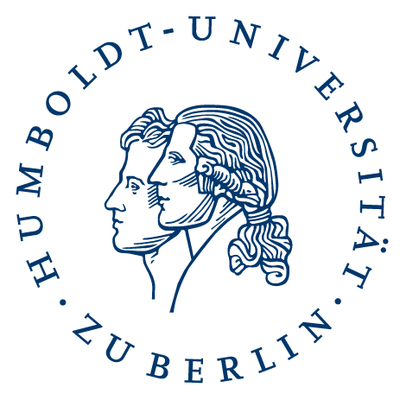 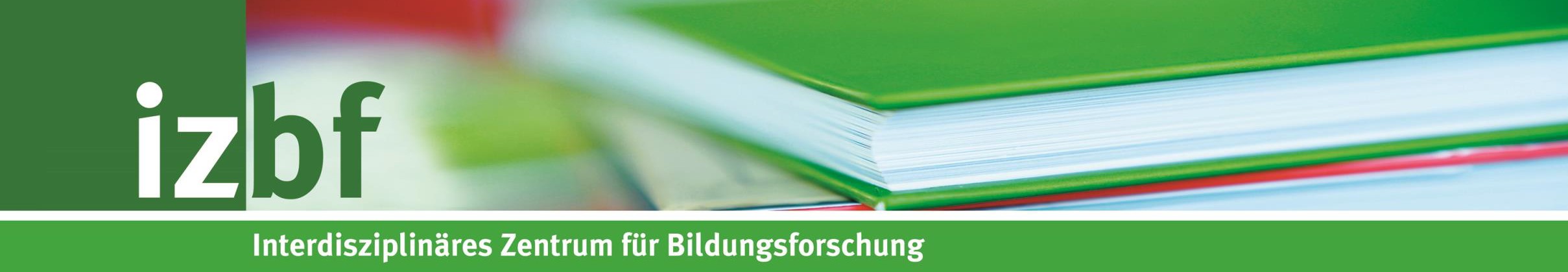 Schreibwoche des Interdisziplinären Zentrums für Bildungsforschung vom 27.–31. August 2018 Konzept: Der Erfolg der Promotion ist wesentlich durch die Fähigkeit bestimmt, kohärente wissenschaftliche Texte zu verfassen. Nachwuchswissenschaftler_innen fällt es oft schwer, Schreibroutinen zu entwickeln und dem wissenschaftlichen Schreiben ausreichend Zeit einzuräumen. Nicht selten werden zuerst alle anderen Aufgaben erledigt, bevor die Dissertation auf den Tisch kommt. Für diese bleibt dann oft nicht genug Zeit und das regelmäßige und intensive Schreiben wird bis zum letzten Promotionsjahr aufgeschoben. Dutzende Seiten müssen dann in wenigen Monaten auf Papier gebracht werden. Promotionsratgeber empfehlen hingegen, früh mit dem Schreiben zu beginnen und möglichst oft und regelmäßig zu schreiben (siehe z.B. Bolker 2006, Helga Knigge-Illner 2015). Die IZBF-Schreibwoche hat deshalb das Ziel, eine ganze Woche nur dem Schreiben zu widmen und dabei Schreibroutinen und -rituale zu entwickeln. Zudem tauschen wir uns über Schreibstrategien aus. Im Zentrum steht das fokussierte Schreiben. Darüber hinaus dient die Schreibwoche dazu, Nachwuchswissenschaftler_innen aus dem IZBF abteilungsübergreifend zu vernetzen. Deshalb wird die Schreibwoche durch ein selbstorganisiertes Freizeitprogramm ergänzt. Die Übernachtung findet in einem Jugendgästehaus am Rande Berlins statt. Teilnehmen können Doktorand_innen und Mitarbeiter_innen aus den Mitgliedsgruppen des Interdisziplinären Zentrums für Bildungsforschung (siehe: https://zentrum-bildungsforschung.hu-berlin.de/de/izbf/ueber-das-zentrum/mitglieder).  Eckdaten: Teilnehmendenzahl: Es stehen 12 Plätze zur Verfügung.Anmeldefrist: Anmeldungen sind möglich bis zum 13. August 2018Ort: Jugendbildungsstätte Kurt Löwenstein, Freienwalder Allee 8-10, Werneuchen/WerftpfuhlBeginn: 27. August 2018, 10 UhrEnde: 31. August 2018, 16 UhrKosten pro Person: 100 €Anmeldung: Franziska Röhr, zentrum.bildungsforschung@hu-berlin.de Rückfragen zum Programm: Pauline Kohrt, p.kohrt@iqb.hu-berlin.de und Tanja Mayer, tanja.mayer@hu-berlin.deAnmeldeformular Ich esse gerne bzw. ausschließlich vegetarisch: [Bitte hier einfügen] Ich habe folgende besonderen Bedürfnisse/Anliegen: [Bitte hier einfügen] Ich habe folgende inhaltliche Wünsche an die Veranstaltung: [Bitte hier einfügen] Zahlungsmodalitäten:Die Informationen zu den Zahlungsmodalitäten erhalten Sie in einer separaten Mail.Name Mobilnummer (freiwillige Angabe)Notfallnummer (freiwillige Angabe)MailAbteilung Private Anschrift 